なんでもシート（ご自由にお使いください）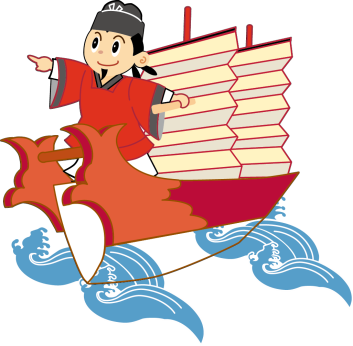 